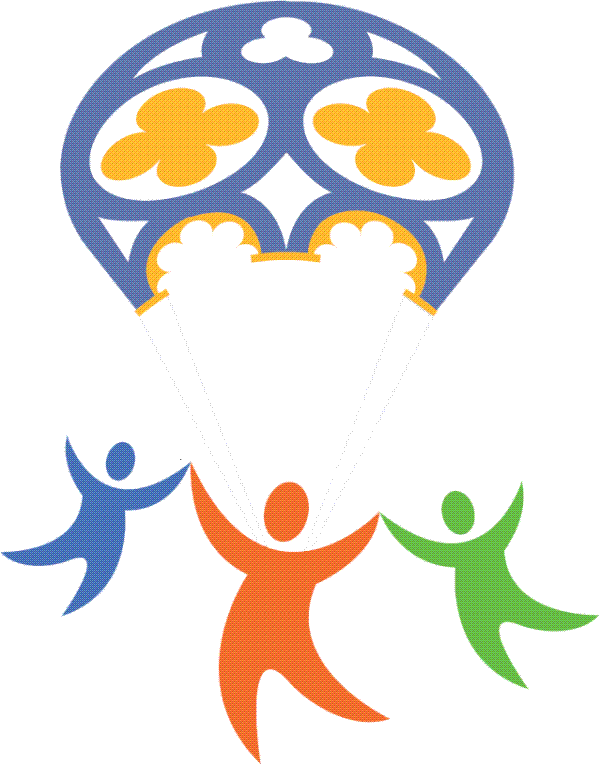 GIUSTIFICAZIONE ASSENZA ALUNNO/A DA SCUOLAAUTODICHIARAZIONE DEL GENITORE/TUTOREDa consegnare all’ingresso al docente di classe o sezioneAl Dirigente ScolasticoIl/la sottoscritto/a _________________________________________________________________in qualità di genitore (tutore) dell'alunno/a_______________________________________________frequentante la classe_________________ consapevole di tutte le conseguenze civili e penali previste in caso di dichiarazioni mendaci, ai sensi e per gli effetti dell’art 46 D.P.R. n.445\2000 e consapevole dell'importanza del rispetto delle misure di prevenzione finalizzate al contenimento della diffusione di COVID‐19 per la tutela della salute pubblica,DICHIARAChe il proprio figlio/a è stato assente dal_____________ al___________  per giorni____________ per MOTIVI FAMILIARI  e chiede la riammissione a scuolaChe il proprio figlio\a è stato assente dal_____________ al___________ per giorni__________per MOTIVI 	DI	SALUTE.
(Allega certificato medico  per la riammissione a scuola, se l’assenza è superiore ai 5 gg.)Data_______________                                                              Firma del genitore/tutore									____________________________